«Мамин день»Праздники для мам и бабушек прошли в каждой группе. Какое желание поздравить самих близких людей вызывает название праздника «Мамин день». Самые маленькие воспитанники пели с огромной любовью про бабушкины оладушки, а дети постарше про мамины глаза. Нарядные платья  позволили инсценировать песню «Маленькая модница», «Выбражуля»... Оркестровое сопровождение  некоторых песен вызвало особый интерес, в оркестре использовались деревянные ложки, металлофоны, трещетки, треугольники и даже хрустальные стаканы. По весеннему солнечный день создавал ёще более праздничное настроение, и каждый ребенок посылал своей маме и бабушке праздничный привет. Дети каждой группы приготовили подарки для своих любимых мамочек и вечером вручали свои «поздравляшки».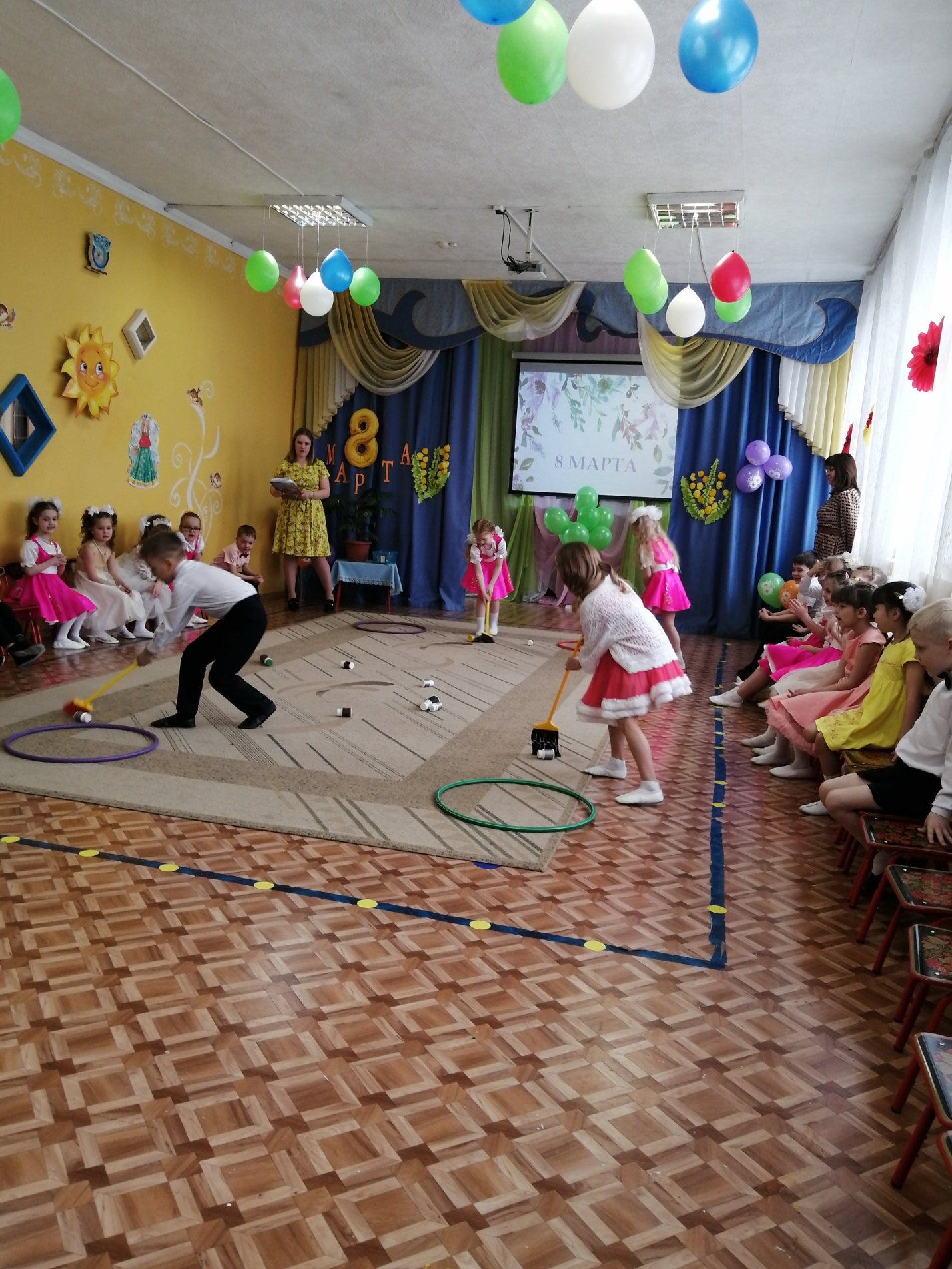 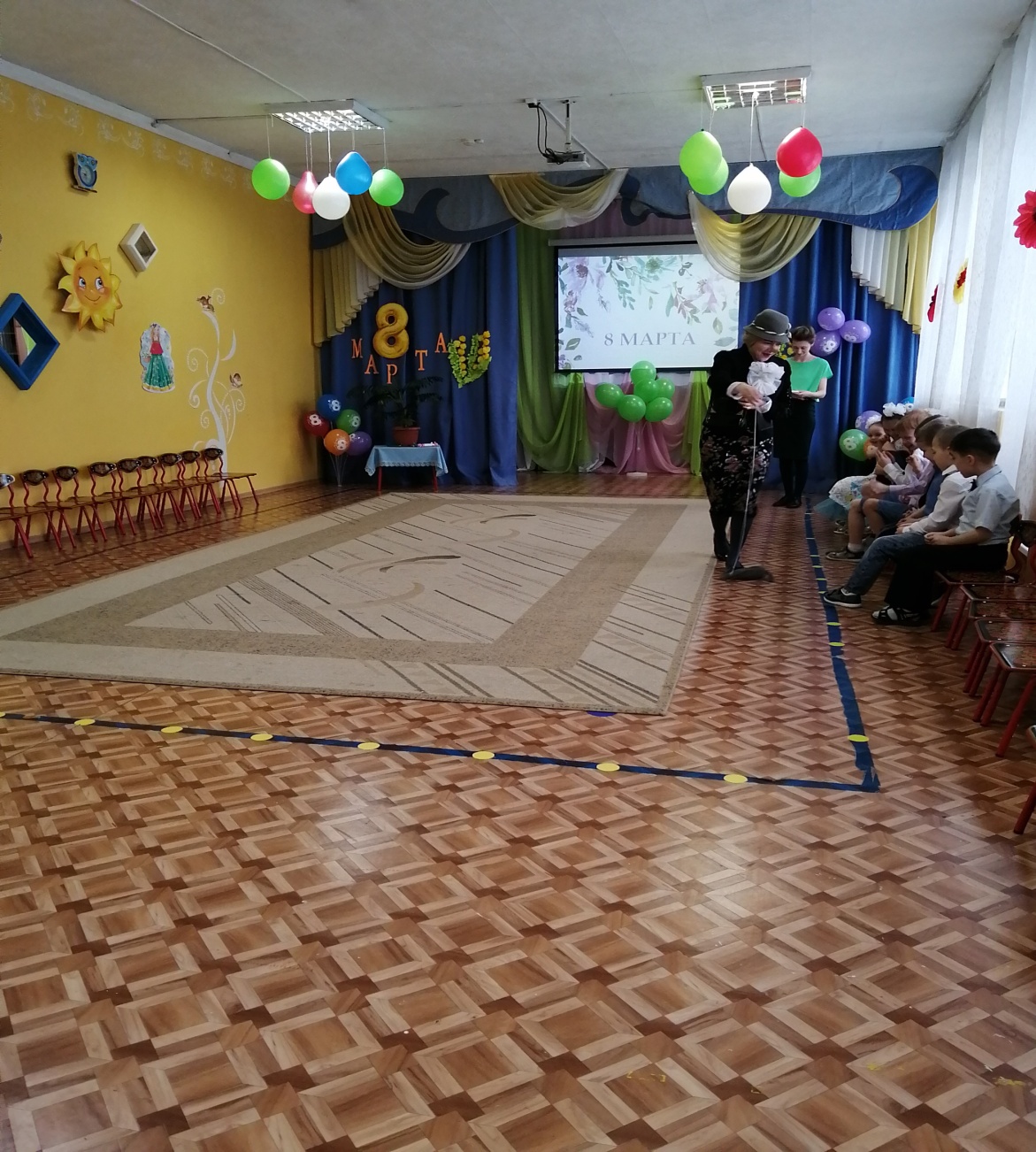 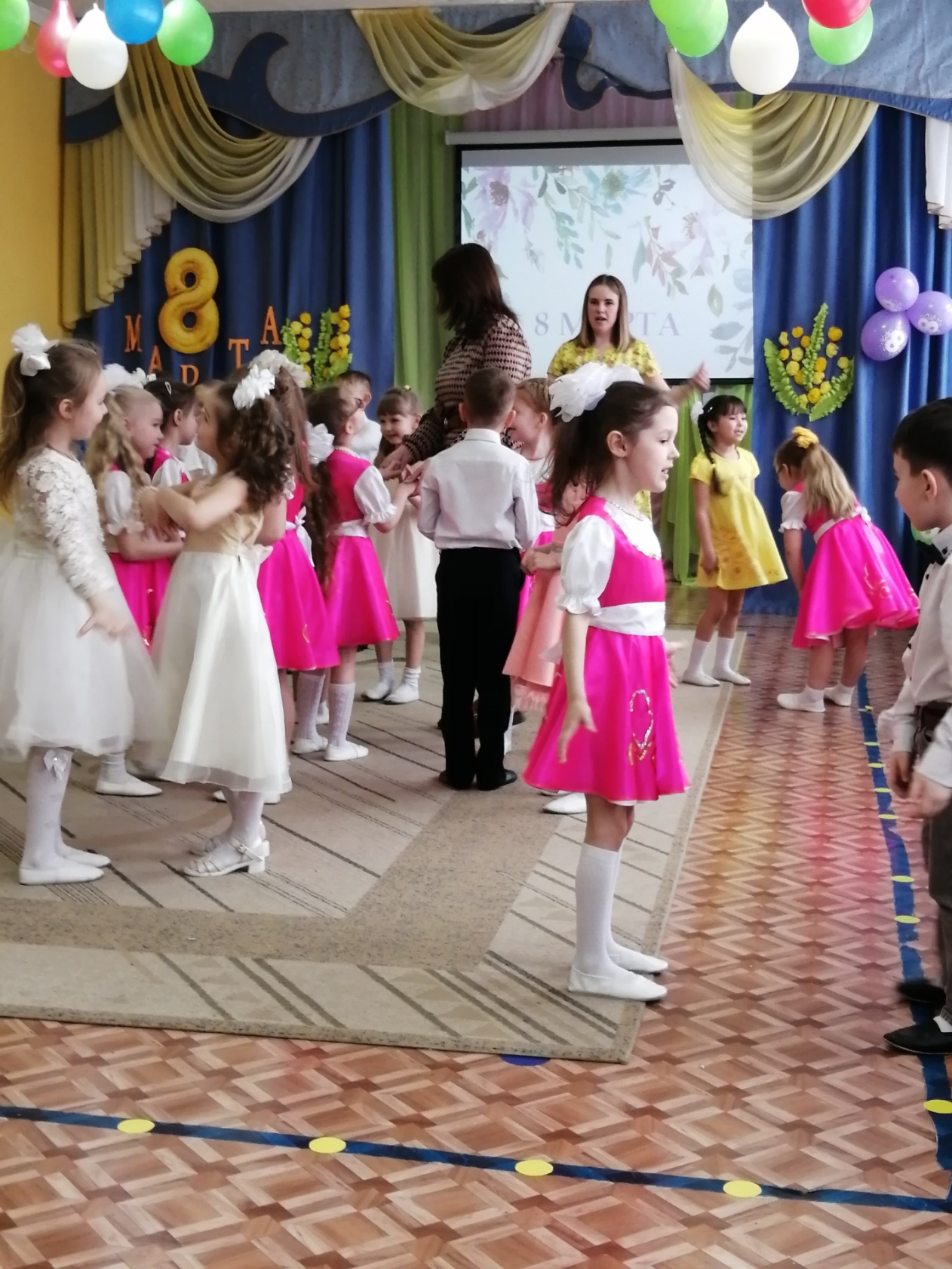 